Liverpool Hope Students’ Union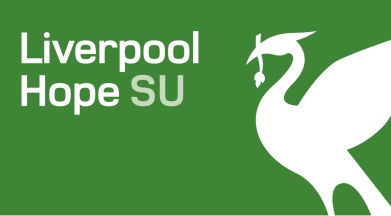 AGM 20181st May 2018 12noon LTCAChair closed the meeting.Date, time and venue of next meeting TBC. In Attendance:In Attendance:MembersStaffJack Johnson (Chair and President)Ruth Dalton (General Manager)Feidhelm Doolin (Vice President Education)Steve Cox (Student Activities & Engagement Coordinator)Sarah Doyle (Chair of Executive Council)Roisin Finnegan Joel ClarkeSophie HewitsonTori WardeHannah FlemingCourtmey Rose VanblydensteinAnna ChickJessica WillisWilliam Martin Sam OlleKerri CharsleyGabrielle WordsworthGemma SparkesShannon StuartSafi FordRebecca IhekweCharlotte ScullyAshley Blood Alex JonesHollie KenneyAlex LindRachel Hepple Tia Prior Francesca CallanderDanta Al MaherJess BoardmanAlice RichmondCharlotte WalmsleyEmma SharpeGeorgia JamesKatie GrahamEthein KellyNiamh LockhartHarriet MatchettMichael BrowneRobert Jones Stephanie Stamp Luke DenhamHannah RitchieSam NorthLuke SkilbeckHarry MarstonRory HowardAlicia JohnsonKate CaleyEmma LittleJess CarberryBethany BoweMia ThorntonLois ProctorHannah Bell Libby BiwetNia LyimoAbigail SwiftElliot WoodcockDavid BerrisfordJosh Evans Barbara RubioCarly ColburnOlivia Mccormack No.Agenda Item1Chair’s Announcements:JJ welcomed everyone to LHSU’s AGM 2018 and explained the format of the meeting. 61 students were in attendance, and 2 Sabbatical Officers,  and the meeting was therefore quorate. 2Minutes from the last meetingMinutes from LHSU’s AGM 2017 can be found here3Matters ArisingNone4Trustee’s Annual ReportJJ, as Chair of the Trustee Board, presented the Trustee’s Annual Report, which included a reminder of the Union’s values and objectives, and a KPI updateThere were no further questions. 5Financial ReportFD, as Chair of the Finance and Audit Sub-Committee of the Trustee Board, presented the Financial Report, which included a presentation of the Financial Accounts for 2016-2017. AGM unanimously approved, by a show of hands, the proposal for the Trustee Board to review the appointment of Independent Examiners for 2017 and implement a tender process to find a more competitive quote. There were no further questions. 6 Sabbatical Officer ReportJJ presented the President’s ReportFD presented the Vice President Education’s ReportThere were no further questions. 7Executive Council ReportSarah Doyle, as the Chair of Executive Council, presented the Executive Council Report.There were no further questions. 8 AffiliationsAGM unanimously approved, by show of hands, the approval of the following affiliations:National Union of StudentsBritish College Universities Sports (BUCS)Liverpool FA Club AffiliationRugby Referees Registration Gaelic Athletic Association England Hockey Basketball England Advice UKChild Poverty Action GroupNational Homelessness Advisory ServiceUK Council for International Student AffairsIt was highlighted that the Rugby Football Union was missing from this list. AGM unanimously approved, by show of hands, the approval of this affiliation. 9Motion A: Gender Neutral Toilets This motion was proposed by Kerri Charsley. “This union notes: Liverpool hope’s values include to be open, accessible and inclusive and to be a community of communities and it’s time for the hope community to step up for the transgender communityThis Union Believes:The lack of facilities within this university is atrocious and above all else behind on the times.Universities ranging from Oxford, Northampton to Dublin have gender neutral toilets so why shouldn’t Hope9 toilets in the Eden building isn’t enough for all of campus This union resolves:The entire Students union to push for toilets within each building to be changed into gender neutral and any new building to be built within the future to contain at least one block of gender neutral toilets.”KC presented this motion. Clarification was sought as to whether this motion was resolving the Union to push for all toilets within each building to be gender neutral. Concerns were raised about those students, particularly those belonging to faith groups, who may feel uncomfortable using a gender-neutral toilet. KC confirmed that the motion was resolving the Union to push for a set of gender neutral toilets within each building, rather than all toilets being gender neutral. An amendment was requested, and approved by a majority by show of hands, which clarified that the motion was resolving the Union to push for a set of gender neutral toilets within each building, rather than all toilets being gender neutral. A vote was taken by paper ballot.Votes for: 62Votes against: 5Abstain: 1Refer to Executive Council for further discussion: 0This motion was passed. 10Motion B: Gender Neutral Changing RoomsThis motion was proposed by Kerri Charsley. “This union notes: Liverpool hope’s values include to be open, accessible and inclusive and to be a community of communities and it’s time for the hope community to step up for the transgender communityThis Union Believes:The lack of inclusivity to be ridiculous and once again behind on the times. It goes against the Universities policy and will affect recruitment of future studentsThis union resolves:The entire Students union to push for facilities with each building to be inclusive of all by having gender neutral changing rooms and to encourage the sports hall to do the same.”KC presented this motion.Clarification was sought as to whether this motion was resolving the Union to push for all changing rooms to be gender neutral or whether there would still be provision for men’s and women’s changing rooms. KC confirmed that the motion was resolving the Union to push for gender neutral changing rooms in addition to men’s and women’s changing rooms. A vote was taken by paper ballot.Votes for: 49Votes against: 10Abstain: 0Refer to Executive Council for further discussion: 3This motion was passed. 11Motion C: Dental DamsThis motion was proposed by Kerri Charsley. “This union notes: Liverpool hope’s values include to be open, accessible and inclusive to all This Union Believes:It isn’t enough just to have condoms available, Dental dams should also be available for all. These aren’t just for lesbian couples but should be as available as condoms. This union resolves:The student’s union to supply both dental dams and condoms to the students and that any education given on safe sex should include dental dams as well.”
KC presented this motion.There was no further discussion of this motion and no further information was provided. A vote was taken by paper ballot.Votes for: 52Votes against: 6Abstain: 2Refer to Executive Council for further discussion: 2This motion was passed. 12Motion D: Part-time Transgender Plus OfficerThis motion was proposed by Kerri Charsley. “This union notes: Liverpool hope’s values include to be open, accessible and inclusive and to be a community of communities and it’s time for the hope community to step up for the transgender communityThis Union Believes:It isn’t enough to have just an LGBT+ officer alone due to the fact that not all LGBT officers will be Transgender and so won’t understand the full extent of what Transgender students will go through and won’t be able to speak for their experience. This union resolves:At the next part-time officer elections for there to be not only an LGBT+ officer but also for a Transgender  + officer, in order to be fully inclusive.”KC presented this motion. KC acknowledged that she would have no problem with this motion being sent to Executive Council. FD expanded that LHSU would like to conduct a review of Part-Time Officers to ensure that all groups are represented at Executive Council. A vote was taken by paper ballot.Votes for: 45Votes against: 5Abstain: 0Refer to Executive Council for further discussion: 11This motion was passed. 13Motion E: More Mental Health Resources This motion was proposed by Kerri Charsley. “This union notes: Liverpool hope’s values include to be open, accessible and inclusive This Union Believes:One week of activities isn’t enough in order to help reduce Mental Health and these events don’t end the stigma behind Mental Health problems as they don’t always educate individualsThe current individuals in charge of the events need more support and resourcesThis union resolves:The entire Students union to push for more Mental Health days and when setting these days up that they communicate effectively with Student wellbeing and the SEN department in order to run events which will make a difference.”KC presented this motion.There was no further discussion of this motion and no further information was provided. A vote was taken by paper ballot.Votes for: 55Votes against: 4Abstain: 0Refer to Executive Council for further discussion: 1This motion was passed. 14Any Other BusinessThere was no further business. 